Young people’s sport panel Briefing note – Glasgow interviewBackground The Young People’s Sport Panel is a national group of young people selected to represent a voice of young people in sport, led by sportscotland, the national agency for sport and supported by Young Scot, the national youth information and citizenship charity. The sport panel is an exciting and unique opportunity to ensure young people play an active role in influencing and shaping the future of sport in Scotland and raising the profile of sport. Being part of the sport panel provides members with a national platform to have their views heard and valued with the opportunity to play a key role in influencing decision making and driving change for the future of sport in Scotland. Over the years the experience has made a positive difference to the lives of past and present sport panel members and they have made an important contribution to Scottish sport. Details of interview Dress code: We want you to be comfortable for your interview so please feel free to wear what you would be most relaxed in. Please note there is no practical element to the interview.On arrival: When you arrive at your interview location please look out for a member of the current Young People’s Sport Panel in their blue sport panel kit, who will meet you and take you to register. Format of interview: The interview process will consist of a brief welcome and introduction followed by informal chat which should last around 30 minutes.  We have read your application, this is your opportunity to tell us a bit more about you, just be yourself. We are anticipating each interview session will take approximately an hour from registration through to your individual interview so please plan for this or inform your guardian of this timing. Preparation: Ahead of attending the interview we recommend that you familiarise yourself with the key aims of the Young People’s Sport Panel and what our current panel has been involved in. This information can be found on the sportscotland website www.sportscotland.org.uk/sportpanel on the Young Scot website http://young.scot/ypsp or by following #sportpanel.Expenses: All reasonable travel expenses for train, bus, car or ferry travel will be provided. Please keep your receipts and bring them with you on the day.Consent - sportscotland and Young Scot cannot have responsibility of duty of care so if you are under the age of 16 you will need to be accompanied by a guardian when travelling to and from the interview. If you are in full time education (school, college or university) you will need to get permission to attend the interview. If you are under 16, we require a signature from a parent or guardian on the day so please ask this person to accompany you to registration. They are free to leave and wait for you after this.Interview VenueGrand Central Hotel99 Gordon StreetGlasgow G1 3SFTransport options Bus – The closest bus stop to the venue is Hope Street, a variety of buses stop outside the Grand Central HotelTrain – The hotel is attached to the main body of Glasgow Central Train Station. Any trains passing though Central mean the Hotel is accessible via a short walk though the station. Car – From the M8 Westbound: Exit M8 (J19) onto Bothwell Street. Take 5th right turn onto Wellington Street. Continue down the street to traffic lights on Argyle Street. Turn left onto Argyle Street. At traffic lights turn left onto Hope Street. Hotel is located 200 metres on the right.From the M8 Eastbound: Exit M8 (J19). Turn left at traffic lights into Argyle Street. Continue along Argyle Street until you reach the traffic lights in front of Central Station Bridge. Turn left onto Hope Street. Hotel is located 200 metres on the right.Directions from the train station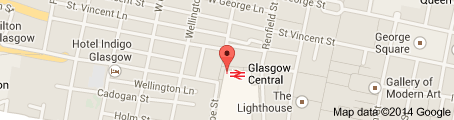 ParkingNCP Oswald Street – 38 Oswald Street, Glasgow, G1 4PA. Tel: 0845 050 7080. Open 24 hours, 365 days a year. By foot: Exit from Level 5 directly onto Central Station platform. Hotel entrance is located 200 metres further along the concourse adjacent to the rail ticket office.NCP Mitchell Street – 81 Mitchell Street, Glasgow, G1 3LN. Tel: 0845 050 7080. Open 24 hours, 365 days a year. By foot: turn left out of the car park along Mitchell Street. Turn left onto Gordon Street. Hotel is situated 175 metres along Gordon Street on the left.ContactsMichelle Livingston 					       Scott McGregor (Interview day only)Partnership Manager sportscotland			       Administration sportscotland07939295638						       07765856770